Hempel Sanderoff Wellness9712 Belair Road, Suite 100; Nottingham, MD 21236443-588-8984Patient Name: ________________________________________________     Date of Birth: _________________Address: _________________________     City: ______________________     State: _________     Zip: ________Phone Number: ____________________________      Email Address: ___________________________________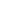 This authorization will not expire except when revoked by the patient, legal guardian, power of attorney, or healthcare surrogate.  I understand that I have the right to revoke this authorization at any time.  I understand that if I revoke this authorization, I must do so in writing and present my written request to the office staff.  I understand that the revocation will not apply to information that has already been released in response to this authorization.  I understand that once the information is disclosed, it may be re-disclosed by the recipient and the information may not be protected under federal privacy laws or regulations.  A copy of this authorization may be utilized with the same effectiveness as an original.  I am entitled to receive a copy of this authorization._______________________________________________________________       ______________________________Signature of patient/Guardian/Power of Attorney/Healthcare Surrogate                 Date______________________________				–––––––––––––––––––––––––––––––––––––––––––Printed Name                                                                                              Relationship to patient (if applicable)